                                                                  ПРОЕКТ                                                                   РЕСПУБЛИКА КРЫМ                                                                БАХЧИСАРАЙСКИЙ РАЙОН                                                           ВЕРХОРЕЧЕНСКИЙ СЕЛЬСКИЙ СОВЕТ                                                     сессия 1 созыва РЕШЕНИЕ            _____________ года                                          № ________ О внесении  изменений п.4.4. гл.4 Положения о постоянных комиссиях Верхореченского сельского поселения Бахчисарайского района, утверждённого решением  2 сессии  Верхореченского сельского совета 1 созыва № 14 от 03.10.2017В соответствии с Федеральным законом от  06.10.2003 N 131-ФЗ "Об общих принципах организации местного самоуправления в Российской Федерации» Закона Республики Крым №54 от 21.08.2014 "Об основах местного самоуправления в Республике Крым, Уставом муниципального образования Верхореченское сельское поселение ВЕРХОРЕЧЕНСКИЙ СЕЛЬСКИЙ СОВЕТ РЕШИЛ: 1.Внести  изменения п.4.4. гл.4 Положения о постоянных комиссиях Верхореченского сельского поселения Бахчисарайского района, утверждённого решением  2 сессии  Верхореченского сельского совета 1 созыва № 14 от 03.10.2017, утвердив п.4.4 гл.4 в новой редакции: -заседание постоянной комиссии проводится закрыто, если большинством членов  комиссии, присутствовавших на заседании, принято решение о проведении закрытого заседания.2.Настоящее решение подлежит обнародованию на официальном Портале     Правительства Республики Крым на странице Бахчисарайского  муниципального района  bahch.rk.gov.ru в разделе  - Муниципальные  образования района, подраздел Верхореченское сельское поселение » и  официальный сайте муниципального образования Верхореченское    сельское поселение Бахчисарайского района Республики Крым  http://admin-verhorech.ru.Председатель Верхореченского сельского совета-  Глава администрации                                                                                               Верхореченского сельского поселения                             Акишева В.В.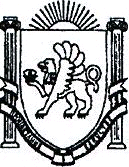 